Выставка рисунков «Зимняя сказка», 2013-2014 учебный  год.Выставка -  яркая и красочная!   Ребята постарались передать в своих рисунках  настроение новогоднего  праздника и зимних забав.  Работы выполнены гуашевыми красками  и отличаются  яркостью и выразительностью. И каждый рисунок по-своему хорош.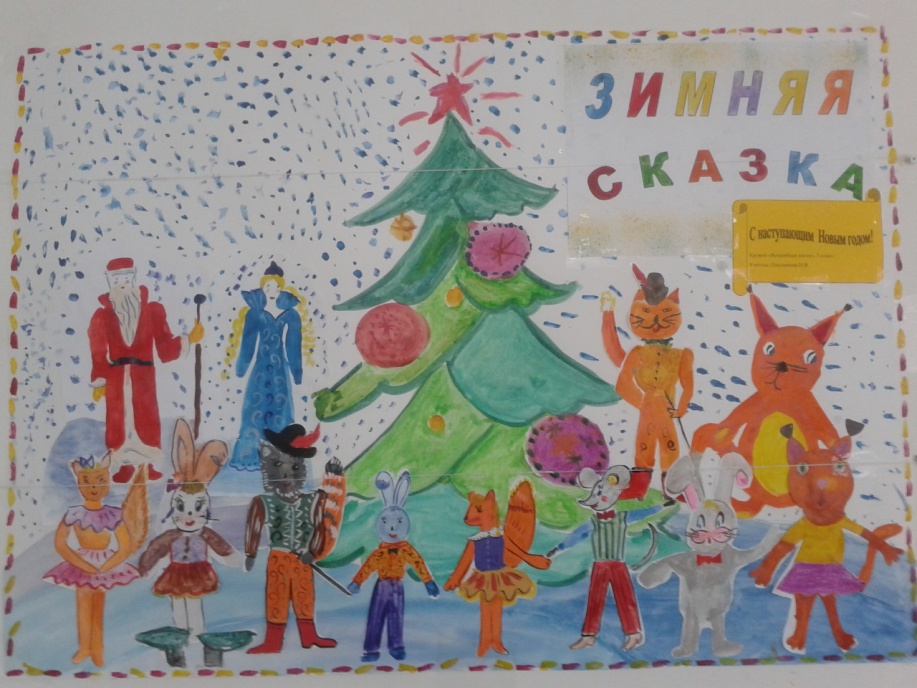 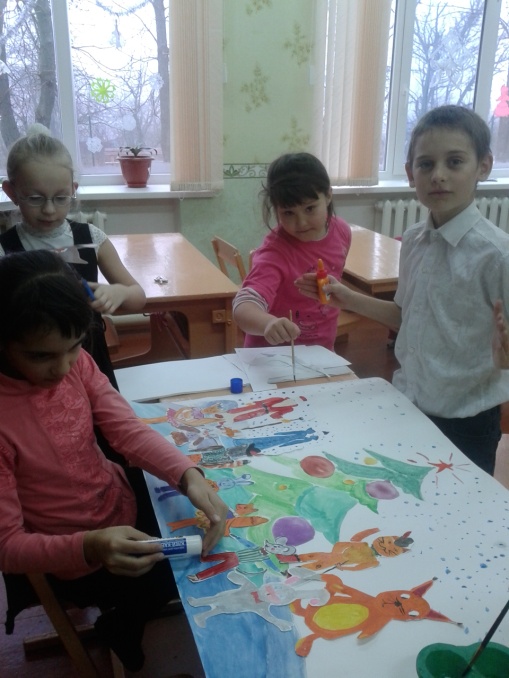 Выставка рисунков «Зимняя сказка», 2013-2014 учебный  год.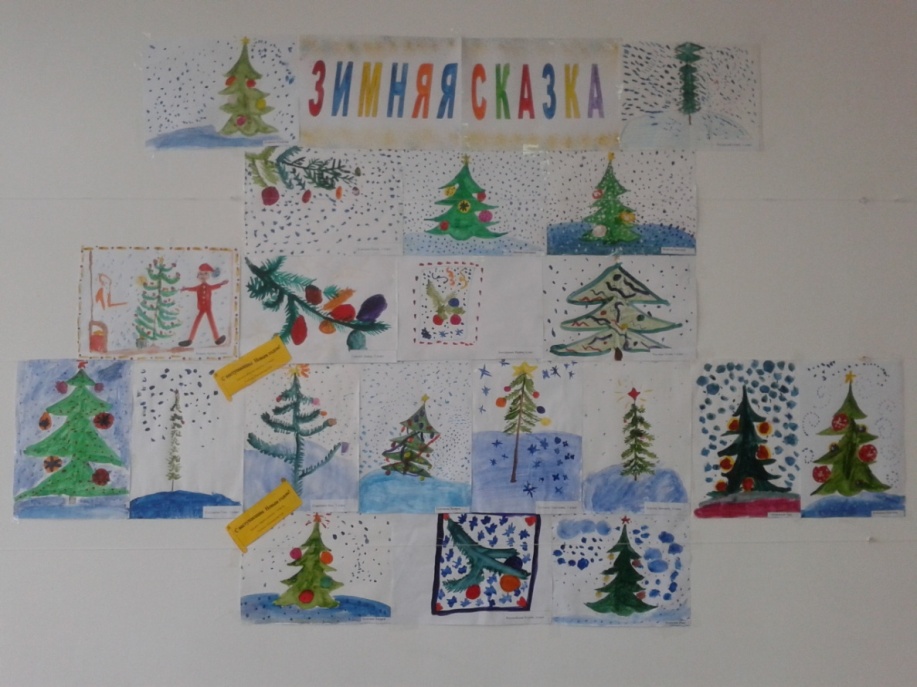 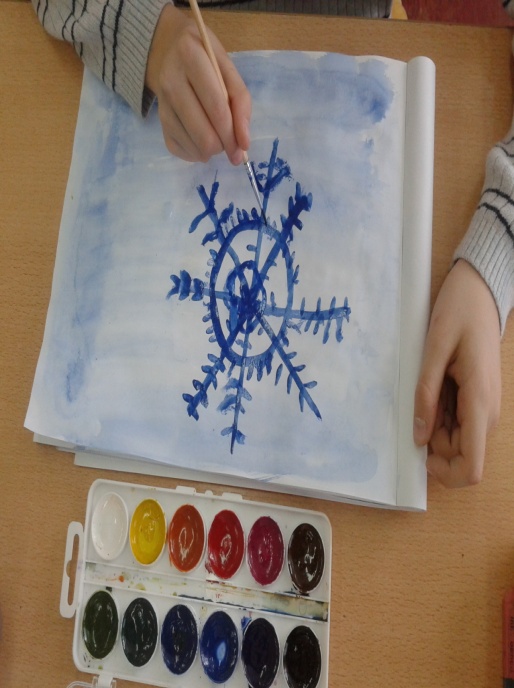 Желаю юным художникам новых творческих успехов в последующих выставках!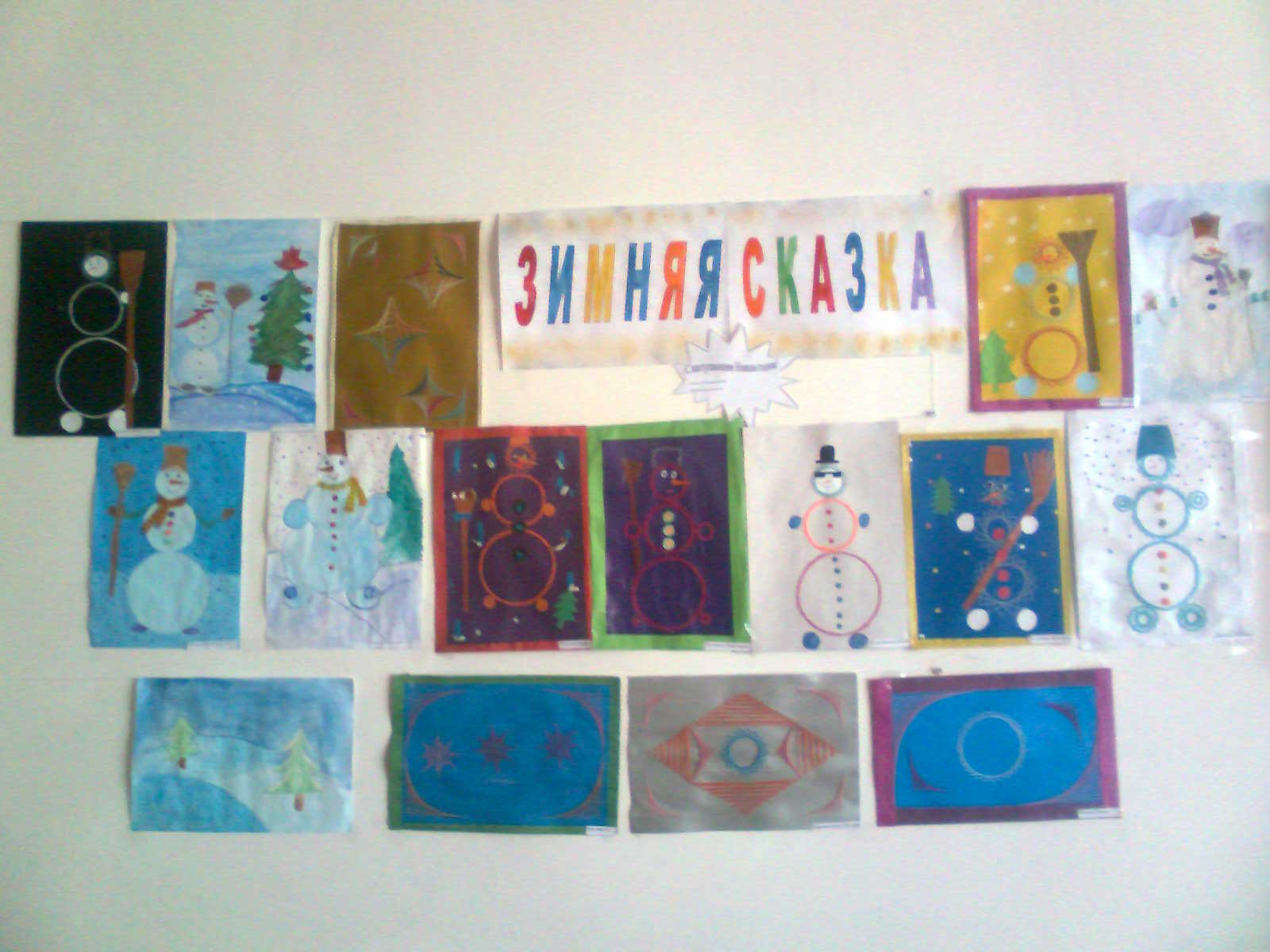 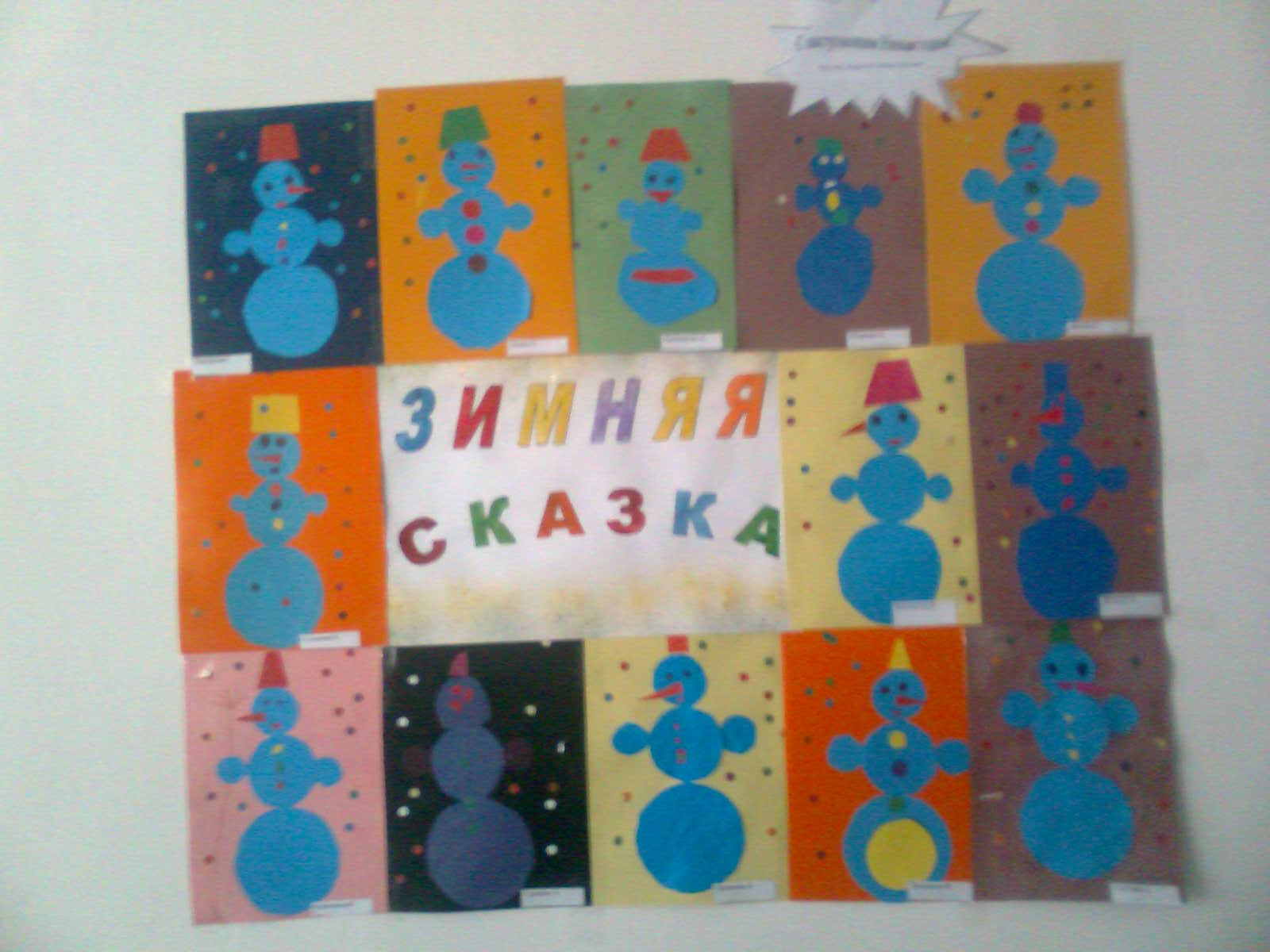                Желаю обучающимся творческих успехов в последующих выставках!